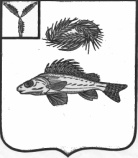   АДМИНИСТРАЦИЯЕРШОВСКОГО МУНИЦИПАЛЬНОГО РАЙОНА    САРАТОВСКОЙ ОБЛАСТИРАСПОРЯЖЕНИЕ    От 30 ноября №  662-р                            г. ЕршовО внесении изменений в распоряжение района Саратовской области  от  10.06.2020года  № 341-р Руководствуясь Уставом  Ершовского муниципального района Саратовской области: 1.Внести в приложение к распоряжению администрации Ершовского муниципального района Саратовской области от 10.06.2020года № 341-р «Об утверждении плана проведения плановых проверок в сфере закупок товаров, работ, услуг для обеспечения нужд Ершовского муниципального района и внутренним муниципальным финансовым контролем  на второе полугодие 2020 года» следующие изменения:- исключить позицию № 5 плана проведения плановых проверок.            2.Контроль  за исполнением настоящего распоряжения возложить на председателя комитета по финансовым вопросам администрации Ершовского муниципального района  – Рыбалкину  Т.М.Глава Ершовского муниципального района   	                    С.А. Зубрицкая    